Doctoral Thesis Proposal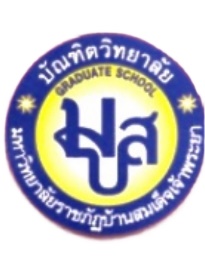 Graduate SchoolBansomdejchaopraya Rajabhat University…………………………………..………………(………………………………………………….)            Ph.D. Student                                                                         1.Full Name:Full Name:Full Name:Full Name:Full Name:Full Name:Student ID:Student ID:Student ID:Student ID:Student ID:Student ID:Curriculum:Curriculum:Curriculum:Curriculum:Curriculum:Curriculum:2.Thesis Title:Thesis Title:Thesis Title:Thesis Title:Thesis Title:Thesis Title:Thesis Title:3.Rational:Rational:Rational:Rational:Rational:4.Research Question:Research Question:Research Question:Research Question:Research Question:Research Question:Research Question:Research Question:Research Question:Research Question:5.Research Objectives:Research Objectives:Research Objectives:Research Objectives:Research Objectives:Research Objectives:Research Objectives:Research Objectives:Research Objectives:Research Objectives:5.15.15.25.25.35.36.Specific Definition of Terms: (Keyword and variables)Specific Definition of Terms: (Keyword and variables)Specific Definition of Terms: (Keyword and variables)Specific Definition of Terms: (Keyword and variables)Specific Definition of Terms: (Keyword and variables)Specific Definition of Terms: (Keyword and variables)Specific Definition of Terms: (Keyword and variables)Specific Definition of Terms: (Keyword and variables)Specific Definition of Terms: (Keyword and variables)Specific Definition of Terms: (Keyword and variables)Specific Definition of Terms: (Keyword and variables)Specific Definition of Terms: (Keyword and variables)Specific Definition of Terms: (Keyword and variables)6.16.16.16.16.26.26.26.26.36.36.36.37.Research Framework:Research Framework:Research Framework:Research Framework:Research Framework:Research Framework:Research Framework:Research Framework:Research Framework:Research Framework:8.Research Methodology: Research Methodology: Research Methodology: Research Methodology: Research Methodology: Research Methodology: Research Methodology: Research Methodology: Research Methodology: Research Methodology: (Method for find answers to objectives)(Method for find answers to objectives)(Method for find answers to objectives)9.Population and Sample groupPopulation and Sample groupPopulation and Sample groupPopulation and Sample groupPopulation and Sample groupPopulation and Sample groupPopulation and Sample groupPopulation and Sample groupPopulation and Sample groupPopulation and Sample groupPopulation and Sample groupPopulation and Sample groupPopulation and Sample group9.1 Population9.1 Population9.1 Population9.1 Population9.1 Population9.1 Population9.1 Population9.2 The Sample Group9.2 The Sample Group9.2 The Sample Group9.2 The Sample Group9.2 The Sample Group9.2 The Sample Group9.2 The Sample Group9.2 The Sample Group(Sampling method, Sample size)(Sampling method, Sample size)10.Research InstrumentsResearch InstrumentsResearch InstrumentsResearch InstrumentsResearch InstrumentsResearch InstrumentsResearch InstrumentsResearch InstrumentsResearch InstrumentsResearch InstrumentsResearch InstrumentsResearch InstrumentsResearch Instruments10.110.110.110.210.210.210.310.310.310.410.410.410.510.510.511.Data CollectionData CollectionData CollectionData CollectionData CollectionData CollectionData CollectionData CollectionData CollectionData CollectionData CollectionData CollectionData Collection11.111.111.111.211.211.211.311.311.312.Research StatisticsResearch StatisticsResearch StatisticsResearch StatisticsResearch StatisticsResearch StatisticsResearch StatisticsResearch StatisticsResearch StatisticsResearch StatisticsResearch StatisticsResearch StatisticsResearch Statistics12.112.112.112.212.212.212.312.312.312.412.412.4